Literacy: Optional Summer ProjectWhat is the Optional Summer Project?Choose from the Literacy tasks below.What is the Optional Summer Project?Choose from the Literacy tasks below.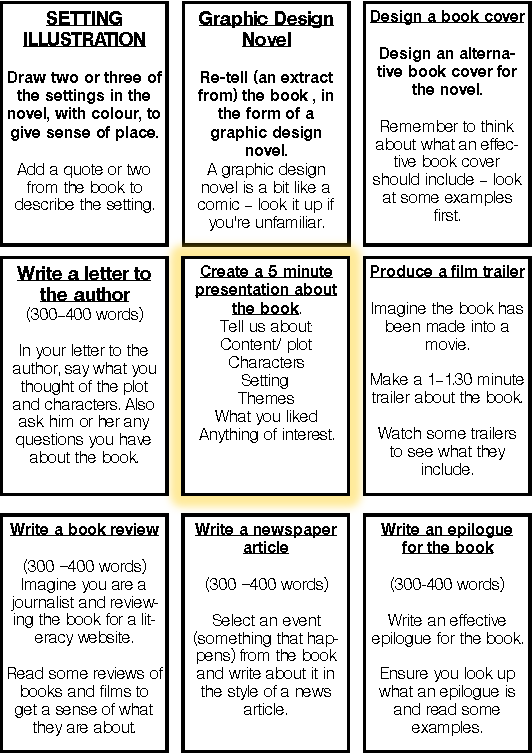 What resources will I need?What resources will I need?Reading booksOnline readingAudio booksLibraryArticlesFilm, illustration, computer, note bookReading booksOnline readingAudio booksLibraryArticlesFilm, illustration, computer, note bookWhere can I look for more activities or resources if I would like them?Where can I look for more activities or resources if I would like them?Accelerated Reader on TKS websitehttps://literacytrust.org.uk/family-zone/zone-in/https://www.bbc.co.uk/bitesizehttps://www.bbc.co.uk/sounds/category/audiobooksAccelerated Reader on TKS websitehttps://literacytrust.org.uk/family-zone/zone-in/https://www.bbc.co.uk/bitesizehttps://www.bbc.co.uk/sounds/category/audiobooksWhat will I be studying when I return in September and how can I prepare?What will I be studying when I return in September and how can I prepare?New Year 8We actively encourage all students to read for pleasure. Young people who read regularly achieve more successful outcomes in all their subjects at school.New Year 9We actively encourage all students to read for pleasure. Young people who read regularly achieve more successful outcomes in all their subjects at school.